10.06.2022288-р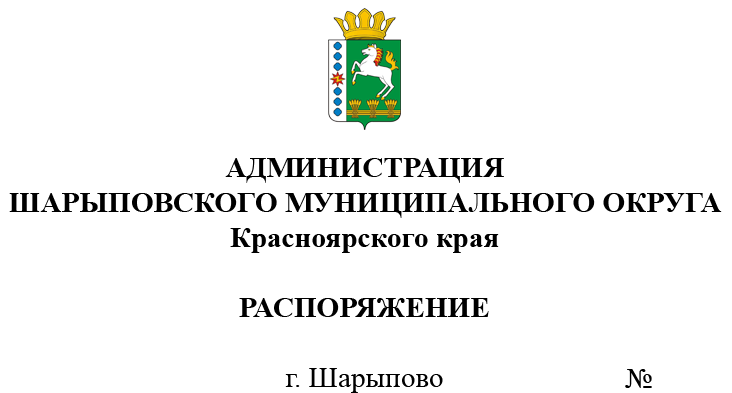 О проведении аукциона на право заключения договора аренды в отношении муниципального имуществаНа основании  статьи 17.1 Федерального закона от 26.07.2006 № 135-ФЗ «О защите конкуренции», Приказа ФАС России от 10.02.2010 № 67 «О порядке проведения конкурсов или аукционов на право заключения договоров аренды, договоров безвозмездного пользования, договоров доверительного управления имуществом, иных договоров, предусматривающих переход прав в отношении государственного или муниципального имущества, и перечне видов имущества, в отношении которого заключение указанных договоров может осуществляться путем проведения торгов в форме конкурсов», в соответствии с Положением о порядке управления и распоряжения муниципальной собственностью муниципального образования Шарыповский муниципальный округ Красноярского края, утвержденным решением Шарыповского окружного Совета депутатов от 04.02.2021 № 9/60р (ред. от 16.12.2021), с отчетом об оценке от 25.04.2022 №620/22, руководствуясь ст. 38 Устава Шарыповского муниципального округа, 1.	Отделу имущества и земельных отношений администрации Шарыповского муниципального округа (Попова Т.В.):1.1.	Провести аукцион, открытый по составу участников и форме подачи предложений о цене на право заключения договора аренды в отношении муниципального имущества, указанного в приложении №1 к настоящему распоряжению.1.2. Утвердить документацию об аукционе на право заключения договора аренды в отношении муниципального имущества, согласно приложению №2 к настоящему распоряжению.1.3.	Обеспечить публикацию извещения о проведении аукциона на  официальных сайтах: Шарыповского муниципального округа http://shr24.ru, Российской Федерации для размещения информации о проведении торгов в сети «Интернет» www.torgi.gov.ru.2. Контроль за исполнением распоряжения возложить на Поддубкова М.В., заместителя главы округа по земельно-имущественным отношениям, начальника отдела сельского хозяйства.3. Распоряжение вступает в силу со дня подписания.Глава округа                                                                                                                 Г.В. КачаевПеречень муниципального имущества, передаваемого по договору арендыДОКУМЕНТАЦИЯ ОБ АУКЦИОНЕна право заключения договора аренды в отношении муниципального имуществаАукцион № 1 - 11 лотг. Шарыпово, 2022 г.В соответствии с Приказом Федеральной антимонопольной службы от 10.02.2010 №67 «О порядке проведения конкурсов или аукционов на право заключения договоров аренды, договоров безвозмездного пользования, договоров доверительного управления имуществом, иных договоров, предусматривающих переход прав в отношении государственного или муниципального имущества, и перечне видов имущества, в отношении которого заключение указанных договоров может осуществляться путем проведения торгов в форме конкурса», с Положением о порядке управления и распоряжения муниципальной собственностью муниципального образования Шарыповский муниципальный округ Красноярского края, утвержденного решением Шарыповского окружного Совета депутатов от 04.02.2021 № 9/60р (ред. от 16.12.2021), Администрация Шарыповского муниципального округа Красноярского края проводит аукцион, открытый по составу участников и по форме подачи предложений о цене, на право заключения договора аренды в отношении муниципального имущества, находящегося в муниципальной собственности Шарыповского муниципального округа:Наименование, место нахождения (почтовый адрес), адрес электронной почты и контактный телефон организатора аукциона - Администрация Шарыповского муниципального округа Красноярского края, Красноярский край, г. Шарыпово, пл. Революции, 7а, каб. 203, arenda.admr@mail.ru,          тел. 8 39153 2-16-45.Место расположения, описание и технические характеристики государственного (муниципального) имущества:Целевое назначение муниципального имущества: Для обеспечения хозяйственной деятельности.4. Начальная цена предмета торгов: указана в п.2.5. Срок действия договоров: 5 лет.6. Срок, место и порядок предоставления документации об аукционе, адрес сайта, на котором размещена документация, размер, порядок и сроки внесения платы за предоставление документации: Красноярский край, г. Шарыпово, пл. Революции, 7а, каб. 203, 8 39153 2-16-45, официальный сайт Российской Федерации www.torgi.gov.ru. Документация предоставляется по 07.07.2022 г. до 10-00 часов путем подачи заявления любого заинтересованного лица, поданного в письменной форме, в том числе в форме электронного документа, в течение двух рабочих дней с даты получения соответствующего заявления.7. Требование о внесении задатка, размер задатка: не предусмотрено.8. Организатор торгов может принять решение об отказе в проведении торгов не позднее чем за 5 дней до даты окончания срока подачи заявок на участие в аукционе.9. Содержание, состав и форма заявки на участие в аукционе: 9.1. Документы, предоставляемые заявителями в составе заявки на участие в аукционе, подаются на бумажном носителе и должны содержать сведения и документы о заявителе, подавшем такую заявку:9.1.1. фирменное наименование, сведения об организационно-правовой форме, о месте нахождения, почтовый адрес (для юридического лица), фамилия, имя, отчество, паспортные данные, сведения о месте жительства (для физического лица), банковские реквизиты, номер контактного телефона;	   9.1.2. полученную не ранее чем за шесть месяцев до даты размещения на официальном сайте извещения о проведении аукциона выписку из единого государственного реестра юридических лиц или нотариально заверенную копию такой выписки (для юридических лиц) или выписку из единого государственного реестра индивидуальных предпринимателей или нотариально заверенную копию такой выписки (для индивидуальных предпринимателей), копии документов, удостоверяющих личность (для иных физических лиц), надлежащим образом заверенный перевод на русский язык документов о государственной регистрации юридического лица или физического лица в качестве индивидуального предпринимателя в соответствии с законодательством соответствующего государства (для иностранных лиц), полученные не ранее чем за шесть месяцев до даты размещения на официальном сайте извещения о проведении аукциона; 9.1.3. документ, подтверждающий полномочия лица на осуществление действий от имени заявителя – юридического лица (копия решения о назначении или об избрании либо приказа о назначении физического лица на должность, в соответствии с которым такое физическое лицо обладает правом действовать от имени заявителя без доверенности (далее – руководитель). В случае если от имени заявителя действует иное лицо, заявка на участие в аукционе должна содержать доверенность на осуществление действий от имени заявителя, заверенную печатью заявителя и подписанную руководителем заявителя (для юридических лиц) или уполномоченным этим руководителем лицом, либо нотариально заверенную копию такой доверенности. В случае если указанная доверенность подписана лицом, уполномоченным руководителем заявителя, заявка на участие в аукционе должна содержать также документ, подтверждающий полномочия такого лица;9.1.4. копии учредительных документов заявителя (для юридических лиц);9.1.5. решение об одобрении или о совершении крупной сделки либо копия такого решения в случае, если требование о необходимости наличия такого решения для совершения крупной сделки установлено законодательством Российской Федерации, учредительными документами юридического лица и если для заявителя заключение договора, внесение задатка или обеспечение исполнения договора являются крупной сделкой;  9.1.6. заявление об отсутствии решения о ликвидации заявителя – юридического лица, об отсутствии решения арбитражного суда о признании заявителя – юридического лица, индивидуального предпринимателя банкротом и об открытии конкурсного производства, об отсутствии решения о приостановлении деятельности заявителя.Форма заявки на участие в аукционе прилагается (приложение № 1 к документации об аукционе). 	10. Форма, срок и порядок оплаты по договору: Источником внесения  арендной платы являются денежные средства победителя аукциона.Арендная плата вносится ежемесячно в безналичной форме путем перечисления денежных средств в бюджет Шарыповского муниципального округа, в срок  до 15 числа каждого месяца, следующего за отчетным.	11.Требования к размеру арендной платы:11.1. Размер арендной платы по договору аренды определяется по результатам аукциона, исходя из представленного победителем аукциона (участником аукциона) последнего аукционного предложения.             11.2. Цена заключенного договора не может быть пересмотрена в сторону уменьшения.		12. Порядок, место, дата начала и окончания срока подачи заявок на участие в аукционе:12.1. Заявки на участие в аукционе  подаются по адресу: 662314, Красноярский край,  г. Шарыпово,  пл. Революции, 7а, каб. 203, 2 этаж, в рабочие дни с 08.00 ч. до 17.15 ч., перерыв на обед с 12.00 ч. до 13.15 ч. 12.2. Каждая заявка на участие в аукционе, поступившая в срок, регистрируется организатором аукциона в журнале регистрации заявок под порядковым номером с указанием даты и точного времени ее представления (часы и минуты) во избежание совпадения этого времени с временем представления других заявок на участие в аукционе.             По требованию заявителя организатор аукциона выдает расписку в получении такой заявки с указанием даты и времени ее получения.12.3. Заявитель вправе подать только одну заявку в отношении каждого лота.12.4. Прием заявок на участие в аукционе прекращается в указанный в извещении о проведении аукциона день.12.5. В случае если по окончании срока подачи заявок на участие в аукционе по конкретным лотам подана только одна заявка или не подано ни одной заявки, аукцион признается несостоявшимся в отношении этих лотов.12.6. Дата начала подачи заявок на участие в аукционе: 16.06.2022 г.Дата и время окончания срока подачи заявок на участие в аукционе: 07.07.2022 г. до 10.00 ч. 	13.Требования к участникам аукциона:           13.1. Участником аукциона может быть любое юридическое лицо, независимо от организационно-правовой формы, формы собственности, места нахождения, а также места происхождения капитала или любое физическое лицо, в том числе индивидуальный предприниматель, претендующее на заключение договора аренды. 13.2. Юридическое лицо – участник аукциона -  не находится в стадии ликвидации.13.3. Отсутствие решения арбитражного суда о признании участника аукциона – юридического лица, индивидуального предпринимателя банкротом и об открытии конкурсного производства.13.4. Отсутствие решения о приостановлении деятельности заявителя в порядке, предусмотренном Кодексом Российской Федерации об административных правонарушениях, на день рассмотрения заявки на участие в аукционе.13.5. Справка об отсутствии у заявителя задолженности по платежам в бюджет Шарыповского муниципального округа за аренду  имущества (в случае наличия договоров аренды).14. Порядок и срок отзыва заявок на участие в аукционе:14.1. Заявитель вправе отозвать заявку в любое время до установленных даты и времени начала рассмотрения заявок на участие в аукционе – 11.07.2022 г. до 10.00 ч.14.2. Уведомление об отзыве заявки на участие в аукционе  подается по адресу: 662314, Красноярский край,  г. Шарыпово,  пл. Революции, 7а, каб. 203, 2 этаж, в рабочие дни с 08.00 ч.  до 17.15 ч., перерыв на обед с 12.00 ч. до 13.15 ч. 15. Форма, порядок, дата начала и окончания предоставления участникам аукциона разъяснений положений документации об аукционе. Внесение изменений в документацию об аукционе:15.1. Любое заинтересованное лицо вправе направить в письменной форме организатору аукциона запрос о разъяснении положений документации об аукционе. В течение двух рабочих дней с даты поступления указанного запроса организатор аукциона обязан направить в письменной форме разъяснение положений документации об аукционе, если указанный запрос поступил к нему не позднее, чем за три рабочих дня до даты окончания срока подачи заявок на участие в аукционе.15.2. В течение одного дня с даты направления разъяснения положений документации об аукционе по запросу заинтересованного лица такое разъяснение размещается организатором аукциона на официальном сайте с указанием запроса, но без указания заинтересованного лица, от которого поступил запрос.15.3. Организатор аукциона вправе внести изменения в документацию об аукционе не позднее, чем за пять дней до даты окончания срока подачи заявок на участие в аукционе. Изменение предмета аукциона не допускается.  15.4. В течение одного дня с даты принятия решения о внесении изменений в документацию об аукционе такие изменения размещаются организатором аукциона в порядке, установленном для размещения информации о проведении аукциона, и в течение двух рабочих дней направляются заказными письмами всем заявителям, которым была предоставлена документация об аукционе.15.5. В случае внесения изменений в документацию об аукционе срок подачи заявок на участие в аукционе должен быть продлен таким образом, чтобы с даты размещения на официальном сайте  изменений до даты окончания срока подачи заявок на участие в аукционе он составлял не менее двадцати дней.16. Величина повышения начальной цены лота:16.1. «Шаг аукциона» устанавливается в размере пяти процентов начальной (минимальной) цены договора, указанной в извещении о проведении аукциона.17. Место, дата и время начала рассмотрения заявок на участие в аукционе:	17.1. Комиссия по проведению конкурсов и аукционов на право заключения договоров, предусматривающих переход прав владения и (или) пользования в отношении муниципального имущества Шарыповского муниципального округа (далее - комиссия) рассматривает заявки на участие в аукционе на предмет соответствия требованиям, установленным документацией об аукционе.17.2. Заседания комиссии проводятся по адресу: 662314, Красноярский край,  г. Шарыпово,  пл. Революции, 7а, каб. 203, 2 этаж;17.3. Рассмотрению подлежат заявки на участие в аукционе, поступившие к организатору до истечения указанного в извещении о проведении аукциона дня и времени представления заявок на участие в аукционе (07.07.2022 г. до 10.00 ч.).17.4. На основании результатов рассмотрения заявок на участие в аукционе комиссией принимается решение о допуске к участию в аукционе заявителя и о признании заявителя участником аукциона или об отказе в допуске заявителя к участию в аукционе, которое оформляется протоколом рассмотрения заявок на участие в аукционе. Протокол должен содержать сведения о заявителях, решение о допуске заявителя к участию в аукционе и признании его участником аукциона или об отказе в допуске заявителя к участию в аукционе с обоснованием такого решения. Указанный протокол в день его подписания размещается организатором аукциона на официальном сайте. Заявителям выдается уведомление о принятых комиссией решениях. В случае если по окончании  срока подачи заявок на участие в аукционе подана только одна заявка или не подано ни одной заявки, в указанный протокол вносится информация о признании аукциона несостоявшимся.17.5. В случае если принято решение об отказе в допуске к участию в аукционе по конкретному лоту всех заявителей или о признании только одного заявителя участником аукциона, то аукцион признается несостоявшимся в отношении данного лота. 17.6. Начало рассмотрения заявок на участие в аукционе - 10-00 часов 11.07.2022г.Окончание рассмотрения заявок на участие в аукционе – 12-00 часов 11.07.2022 г.18. Место, дата и время проведения аукциона:18.1. Дата и время проведения аукциона: 09 час.00 мин. «13» июля 2022 года.18.2. В аукционе могут участвовать только заявители, признанные участниками аукциона. 18.3.   Аукцион   проводится   организатором   аукциона   в   присутствии   членов   комиссии   и  участников аукциона (их представителей) по адресу: 662314, Красноярский край,  г. Шарыпово,  пл. Революции, 7а, каб. 203, 2 этаж; 18.4. Непосредственно перед началом проведения каждого лота комиссия регистрирует явившихся на аукцион участников аукциона, подавших заявки в отношении такого лота (их представителей). При регистрации участникам аукциона выдаются пронумерованные карточки.18.5. Аукцион считается оконченным, если после троекратного объявления аукционистом последнего предложения о цене договора ни один участник аукциона не поднял карточку. Аукционист объявляет последнее и предпоследнее предложение о цене договора, номер карточки и наименование победителя аукциона и участника аукциона, сделавшего предпоследнее предложение о цене договора.18.6. Победителем аукциона признается лицо, предложившее наиболее высокую цену за право заключения договора аренды.18.7. При проведении аукциона организатор аукциона осуществляет аудиозапись аукциона, ведет протокол аукциона, который подписывается всеми присутствующими членами комиссии в день проведения аукциона. Протокол размещается на официальном сайте организатором аукциона в течение дня, следующего за днем подписания указанного протокола.19. Срок, в течение которого победитель аукциона должен подписать проект договора аренды:19.1. При заключении и исполнении договора аренды изменение условий договора, указанных в документации об аукционе, по соглашению сторон и в одностороннем порядке не допускается. 19.2. Организатор аукциона в течение трех рабочих дней с даты подписания протокола аукциона передает победителю аукциона один экземпляр протокола и проект договора аренды, который составляется путем включения цены на право заключения договора аренды, предложенной победителем аукциона, в проект договора, прилагаемый к документации об аукционе. Проект договора должен быть подписан в срок, составляющий не менее десяти дней со дня размещения на официальном сайте торгов протокола аукциона либо протокола рассмотрения заявок на участие в аукционе в случае, если аукцион признан несостоявшимся по причине подачи единственной заявки на участие в аукционе либо признания участником аукциона только одного заявителя. Договор аренды должен быть подписан с победителем аукциона в течение двадцати дней с даты подписания протокола аукциона. 19.3. В срок, предусмотренный для заключения договоров аренды, организатор аукциона обязан отказаться от заключения договора аренды с победителем аукциона либо с участником аукциона, с которым заключается такой договор аренды, в случае установления факта:- проведения ликвидации такого участника или принятия арбитражным судом решения о признании такого участника аукциона – юридического лица, индивидуального предпринимателя банкротом и об открытии конкурсного производства;- приостановления деятельности такого лица в порядке, предусмотренном Кодексом Российской Федерации об административных правонарушениях;- предоставления таким лицом заведомо ложных сведений.19.4. В случае отказа от заключения договора аренды с победителем аукциона либо при уклонении от заключения договора аренды победителя аукциона или участника аукциона, с которым заключается такой договор, комиссией в срок, не позднее дня, следующего после дня установления фактов, являющихся основанием для отказа от заключения договоров аренды, составляется протокол об отказе от заключения договора аренды, который размещается организатором аукциона на официальном сайте в течение дня, следующего после дня подписания указанного протокола. Организатор аукциона в течение двух рабочих дней с даты подписания протокола передает один экземпляр протокола лицу, с которым отказывается заключить договор аренды.19.5. В случае если победитель аукциона признан уклонившимся от заключения договора аренды, организатор аукциона вправе заключить договор аренды с участником аукциона, сделавшим предпоследнее предложение о цене права заключения договора аренды. При отказе от заключения договора аренды с победителем аукциона  в случаях, предусмотренных пунктом 18.3 настоящей документации, организатор аукциона обязан заключить договор аренды с участником аукциона, сделавшим предпоследнее предложение о цене права заключения договора аренды. Организатор аукциона в течение трех рабочих дней с даты  подписания протокола об отказе от заключения договора аренды передает участнику аукциона, сделавшему предпоследнее предложение о цене права заключения договора аренды, один экземпляр такого протокола и проект договора аренды,  который составляется путем включения цены права заключения договора аренды, предложенной участником аукциона, сделавшим предпоследнее предложение о цене права заключения договора аренды, в проект договора, прилагаемый к документации об аукционе. Проект договора подписывается участником аукциона, сделавшим предпоследнее предложение о цене права заключения договора аренды, в двадцатидневный срок.19.6. В случае если победитель аукциона или участник аукциона, сделавший предпоследнее предложение о цене права заключения договора аренды, в предусмотренный настоящей документацией срок не представил организатору аукциона переданный ему договор аренды, такой участник аукциона признается уклонившимся от заключения договора аренды. 20.  Дата, время, график проведения осмотра имущества, права на которое передаются по договору:20.1. Осмотр имущества, право заключения договора аренды, на которые выставляется на аукцион, обеспечивает организатор аукциона без взимания платы.20.2. Осмотр осуществляется не реже, чем через каждые пять рабочих дней с даты размещения извещения о проведении аукциона на официальном сайте, но не позднее, чем за два рабочих дня до даты окончания срока подачи заявок на участие в аукционе.20.3. Даты, время проведения осмотра и график проведения осмотра осуществляется по согласованию с организатором торгов.21. Заключительные положения:21.1. Условия аукциона, порядок и условия заключения договора с участником аукциона являются условиями публичной оферты, а подача заявки на участие в аукционе является акцептом такой оферты.Приложения к документации об аукционе:№ 1. ЗАЯВКА на участие в открытом аукционе на право заключения договора аренды в отношении муниципального имущества;№№ 2. ПРОЕКТ ДОГОВОРА (Лот № 1).   Приложение № 1                                                                                    к документации об аукционеЗАЯВКАна участие  в открытом аукционе на правозаключения договора аренды в отношении муниципального имуществаЗаявитель ____________________________________________________________________________(Ф.И.О  физического лица и его паспортные данные, либо полное наименование юр. лица  и его данные о гос. регистрации)____________________________________________________________________________________________________________________в лице _______________________________________________________________, действующего                                                 (фамилия, имя, отчество, должность)на основании ______________________________________________________, именуемый далее -                                                                                   (наименование документа)Претендент, ознакомившись с информационным сообщением о проведении торгов, размещенном на официальном сайте Российской Федерации www.torgi.gov.ru от «___» _____________2022 № ____________________________________________________________________________________,просит допустить к участию в открытом аукционе на право заключения договора аренды в отношении муниципального имущества, ____________________________________________________________________________________________________________________________________________________________________________________________________________________________________________________________________________________________________________________________________________________                                                                                 (наименование муниципального имущества)обязуется:1.соблюдать порядок проведения открытого аукциона, установленный законодательными нормативно-правовыми актами, и выполнять условия его проведения, содержащиеся в информационном сообщении;2. в случае признания победителем открытого аукциона  заключить с организатором торгов договор аренды в соответствии с действующим законодательством.Сведения о Претенденте:Адрес: _____________________________________________________________________________(адрес по месту регистрации – для физических лиц, юридический и почтовый адрес – для юридических лиц)_____________________________________________________________________________________ИНН :________________________________________________________________________Телефон, факс: ________________________________________________________________Счет в банке:__________________________________________________________________                                                 (номер счета в банке, на который перечисляется сумма возвращаемого задатка)Реквизиты банка: ______________________________________________________________К заявке прилагаются документы:                                                                                                                                                            1.____________________________________________на ______ л.2. ___________________________________________ на ______ л.3. ___________________________________________ на ______ л.4. ___________________________________________ на ______ л.Подпись Претендента (его полномочного представителя): _____________/__________________/М.П.            «____»_____________ 2022 г.   Заявка принята Продавцом: ____час._____мин.  «____»__________ 2022  г.  за  № _______         Подпись уполномоченного лица Продавца ___________ /___________________________/                              (специалист АШМО)     Приложение № 2к документации об аукционеПРОЕКТ  ДОГОВОРА (Лот № 1)ДОГОВОР №______    АРЕНДЫ ДВИЖИМОГО ИМУЩЕСТВА, НАХОДЯЩЕГОСЯ В МУНИЦИПАЛЬНОЙ СОБСТВЕННОСТИШАРЫПОВСКОГО МУНИЦИПАЛЬНОГО ОКРУГАг. Шарыпово                                                                                         «____»__________2022  г.В соответствии с протоколом о результатах проведения открытого аукциона №___ от «___»________20__года, Администрация Шарыповского муниципального округа Красноярского края, являющаяся уполномоченным органом муниципального образования Шарыповский муниципальный округ Красноярского края, именуемая в дальнейшем  «Арендодатель», в лице заместителя главы округа по земельно-имущественным отношениям, начальника отдела сельского хозяйства Поддубкова Михаила Владимировича, действующего на основании Распоряжения администрации Шарыповского муниципального округа Красноярского края от 13.01.2021 г. № 7-р, с одной стороны, и ___________________________________________________________________, именуемый(ая) дальнейшем «Арендатор», в лице ___________________________________ ___________________________________, действующего на основании _____________________________________________________________________________________________, с другой стороны, заключили настоящий договор о нижеследующем:Предмет договора       1.1. По настоящему договору Арендодатель предоставляет Арендатору во временное пользование за плату - Трактор МТЗ- 80Л, ПСМ ВЕ 389924 19.12.2008, цвет голубой, 1980 год выпуска, заводской № машины (рамы) 179262, двигатель № 308442, коробка передач №328358, государственный регистрационный знак 24 КТ 1295. (далее – Муниципальное имущество), для обеспечения хозяйственной деятельности.       1.2. Муниципальное имущество, сдаваемое в аренду, в соответствии с настоящим договором и передаваемое по акту приема-передачи, являющимся неотъемлемой частью договора (Приложение к настоящему договору), является собственностью муниципального образования Шарыповский муниципальный округ Красноярского края.       1.3. На момент заключения настоящего договора Муниципальное имущество, сдаваемое в аренду, не заложено, не  арестовано, не является предметом исков третьих лиц. 2.Арендная плата и порядок расчетов.        2.1. Размер арендной платы устанавливается в соответствии с настоящим договором. Арендная плата в месяц без учета НДС составляет: _______________ рублей;        2.2. Арендная плата вносится ежемесячно в безналичной форме путем перечисления денежных средств в бюджет округа, в срок до 15 числа каждого месяца, следующего за отчетным.        2.3. Плата по договору производится путем перечисления ____________________ рублей без учета НДС,  по следующим реквизитам:- Получатель: УФК по Красноярскому Краю (администрация Шарыповского муниципального округа л/с 04193D06570) р\с 03100643000000011900, в ОТДЕЛЕНИЕ КРАСНОЯРСК БАНКА РОССИИ//УФК по Красноярскому краю г. Красноярск, БИК 010407105, ИНН 2459021270, КПП 245901001, ОКТМО 04558000, КБК 40811105074141000120. 2.4. Оплата НДС производится Арендатором самостоятельно в соответствии с законодательством.  2.5. Днем оплаты платежей по Договору считается дата поступления денежных средств на расчетный счет Арендодателя. 2.6. Арендатор обязан в платежном документе указывать номер договора и период, в счет которого вносится оплата. В противном случае Арендодатель вправе зачесть поступившую сумму в счет образовавшейся задолженности за предыдущий период (пени).3. Срок действия договора.3.1. Настоящий договор заключен на срок 5 лет с  ________________г. по _________________г.Обязательства Сторон. 4.1. Арендодатель обязан: 4.1.1. Передать имущество, указанное в пункте 1.1. настоящего Договора, не позднее 5 дней с момента подписания Договора по акту приема-передачи.          4.1.2. Участвовать в порядке, согласованном с Арендатором, в создании необходимых условий для эффективного использования арендуемого имущества и поддержания его в надлежащем состоянии.	         4.1.3. В случае аварий, произошедших не по вине Арендатора, приведших к ухудшению арендуемого имущества, оказывать необходимое содействие Арендатору в устранении их последствий.          4.1.4. В соответствии с законодательством Российской Федерации обеспечить контроль за своевременностью и полнотой оплаты Арендатором арендной платы и штрафных санкций, установленных настоящим Договором.4.2. Арендатор обязан:         4.2.1. В пятидневный срок с даты подписания Сторонами настоящего Договора принять у Арендодателя имущество, указанное в пункте 1.1 настоящего Договора по акту приема-передачи.         4.2.2. Вносить арендную плату в установленный настоящим Договором срок.         4.2.3. Нести расходы на содержание имущества и поддерживать его в надлежащем состоянии в соответствии с техническими, санитарными и противопожарными нормами. Данные расходы не включаются в установленную настоящим Договором сумму арендной платы.         4.2.4. Обеспечить содержание в исправном состоянии арендуемого имущества. Нести ответственность за обеспечение пожарной безопасности арендованного имущества. Своевременно производить за свой счет текущий ремонт арендуемого имущества.         4.2.5. Арендатор не вправе сдавать арендуемое имущество в субаренду (поднаем).Осуществлять другие действия, влекущие какое-либо обременение предоставленных Арендатору имущественных прав, а именно: передавать свои права и обязанности по настоящему Договору другому лицу (перенаем), предоставлять арендуемое имущество в безвозмездное пользование, а также отдавать арендные права в залог, вносить их в качестве вклада в уставный капитал (фонд) какого-либо юридического лица.         4.2.6. Обеспечивать беспрепятственный доступ к арендуемому имуществу представителей Арендодателя для проведения проверки соблюдения Арендатором условий настоящего Договора.         4.2.7. В течение трех дней с даты вступления в силу настоящего Договора застраховать в пользу Арендодателя риски гибели и повреждения переданного в аренду имущества на весь срок действия настоящего Договора и представить Арендодателю ксерокопию надлежащим образом оформленного страхового полиса, выданного страховой организацией.Ответственность сторон.5.1. За неисполнение или ненадлежащее исполнение обязательств по настоящему договору стороны несут ответственность, предусмотренную действующим законодательством Российской Федерации.5.2. За неисполнение обязательств, предусмотренных пп. 2.1, 2.2, 2.3, 4.2.6 настоящего Договора, Арендатор обязан перечислить Арендодателю на счет, указанный в п.2.3 настоящего Договора, пени за каждый день просрочки в размере 1/300 ставки рефинансирования.5.3. За неисполнение обязательства, предусмотренного пп. 4.2.5 настоящего Договора, Арендатор обязан перечислить на счет Арендодателя, указанный в п. 2.3 настоящего Договора, штраф в размере двукратной месячной арендной платы за арендованное имущество.5.4. Штрафные санкции, установленные настоящим Договором, не освобождают Арендатора от выполнения лежащих на нем обязательств или устранение нарушений, а также от возмещения убытков, причиненных неисполнением или ненадлежащем исполнении обязательств, предусмотренных настоящим Договором.5.5. За допущенное ухудшение имущества Арендатор обязуется возместить Арендодателю понесенные убытки. Размер убытков доказывается Арендодателем в установленном законом порядке.Изменение, расторжение, прекращение и продление договора.         6.1. Дополнения и изменения, вносимые в договор, оформляются дополнительными соглашениями сторон.6.2. Арендодатель в соответствии со ст. 619 ГК РФ вправе в судебном порядке полностью отказаться от исполнения Договора аренды в следующих случаях:6.2.1.	Если Арендатор пользуется полученным имуществом не в соответствии с условиями Договора.6.2.2. Если Арендатор не вносит арендную плату более двух месяцев подряд по истечению установленного договором срока платежа.Расторжение договора не освобождает Арендатора от необходимости погашения задолженности по оплате по настоящему договору.6.2.3. Если Арендатор существенно ухудшает состояние переданного ему имущества.6.2.4. При несоблюдении Арендатором п.4.2.5 настоящего Договора.6.2.5. Если Арендатор, в установленный срок, не выполнил требования, предусмотренные пп. 2.1, 2.2, 4.2.1, 4.2.7 и иными пунктами настоящего Договора, устанавливающими сроки выполнения обязательств Арендатором по настоящему Договору.6.2.6. В случае возникновения государственной, муниципальной, общественной необходимости в имуществе, указанном в разделе 1 настоящего Договора.6.2.7. В иных случаях, предусмотренных действующим законодательством.6.3. Настоящий Договор может быть расторгнут в порядке, предусмотренном ст. 450 ГК РФ.6.4. Каждая, из сторон вправе в любое время отказаться от Договора, предупредив об этом другую сторону за один месяц, до расторжения Договора.6.5. Настоящий Договор может быть изменен или расторгнут и по другим основаниям, в соответствии с настоящим Договором и/или действующим законодательством.6.6. Договор прекращает свое действие в следующих случаях: 6.6.1. Отказ Арендатора от исполнения настоящего Договора.6.6.2. Досрочного расторжения.6.6.3. По соглашению сторон.6.6.4. По требованию одной из сторон.6.6.5. В судебном порядке.         6.7. Если арендатор продолжает пользоваться имуществом после истечения срока договора при отсутствии возражений со стороны арендодателя, договор считается возобновленным на тех же условиях на неопределенный срок.6.8. Невыполнение Арендатором полностью или частично условий настоящего договора является для Арендодателя основанием расторжения настоящего договора независимо от оплаты пеней, неустойки и возмещения задолженностей.         6.9. Арендатор имеет право расторгнуть договор аренды в соответствии с действующим законодательством.Конфиденциальность7.1. Условия настоящего договора, дополнительных соглашений к нему и иная информация, полученная сторонами в соответствии с договором, конфиденциальны и не подлежат разглашению.8.Разрешение споров 8.1. Все споры и разногласия, которые могут возникнуть между сторонами по вопросам, не нашедшим своего разрешения в тексте данного договора, будут разрешаться путем переговоров на основе действующего законодательства РФ.8.2. При не урегулировании в процессе переговоров спорных вопросов споры разрешаются в суде в порядке, установленном действующим законодательством РФ.9.Обстоятельства непреодолимой силы9.1. Стороны освобождаются от ответственности за частичное или полное неисполнение своих обязательств по настоящему договору, если их исполнению препятствует чрезвычайное и непредотвратимое при данных условиях обстоятельство (непреодолимая сила). В этом случае сторона, для которой возникли такие обстоятельства, обязана как можно быстрее сообщить об этом второй Стороне.10. Другие условия10.1. Настоящий договор вступает в силу с момента подписания и действует до полного исполнения сторонами своих обязательств по договору.10.2. В случае реорганизации Арендодателя его права и обязанности по настоящему договору переходят к правопреемнику.10.3. Все извещения, претензии, требования, иные договоренности между сторонами должны быть совершены в письменной форме и надлежащим образом переданы адресату.10.4. При изменении юридического адреса, кодов, ИНН, банковских реквизитов, наименования сторон, стороны обязуются в 5-ти дневный срок известить о таких изменениях.10.6. Настоящий договор составлен в двух экземплярах, имеющих одинаковую юридическую силу, один из которых находится у Арендодателя, один - у Арендатора.                            11. Юридические адреса и реквизиты Сторон.г. Шарыпово 	             «____»________2022 г. АКТприема-передачи имущества, являющегося муниципальной собственностью Шарыповского муниципального округаНа основании договора аренды движимого имущества, находящегося в муниципальной собственности Шарыповского муниципального округа от «___»________  2022 года № ____ .Администрация Шарыповского муниципального округа Красноярского края,  являющаяся уполномоченным органом муниципального образования Шарыповский муниципальный округ Красноярского края, именуемая в дальнейшем  «Арендодатель», в лице заместителя главы округа по земельно-имущественным отношениям, начальника отдела сельского хозяйства Поддубкова Михаила Владимировича, действующего на основании Распоряжения администрации Шарыповского муниципального округа Красноярского края от 13.01.2021 г. № 7-р,ПЕРЕДАЕТ, а,  _____________________________________________________________________,в лице____________________________________________________________, действующего на основании_____________________________________________________,ПРИНИМАЕТ- Трактор МТЗ- 80Л, ПСМ ВЕ 389924 19.12.2008, цвет голубой, 1980 год выпуска, заводской № машины (рамы) 179262, двигатель № 308442, коробка передач №328358, государственный регистрационный знак 24 КТ 1295.Техническое состояние удовлетворительное, претензий не имеется. Приложение №1к распоряжению администрации        Шарыповского муниципального округаот 10.06.2022  № 288-р     № лота Наименование имуществаАдрес, место нахождения объекта  Индивидуализирующие характеристикиИндивидуализирующие характеристикиНачальный размер ежемесячного платежа арендной платы (руб.)Начальный размер годового платежа арендной платы без НДС (руб.)Срок действия договораСрок действия договора1Трактор МТЗ-80ЛКрасноярский край, Шарыповский район, с.БерезовскоеПСМ ВЕ 389924 19.12.2008, цвет голубой, 1980 год выпуска, заводской № машины (рамы) 179262, двигатель № 308442, коробка передач №328358, государственный регистрационный знак 24 КТ 1295ПСМ ВЕ 389924 19.12.2008, цвет голубой, 1980 год выпуска, заводской № машины (рамы) 179262, двигатель № 308442, коробка передач №328358, государственный регистрационный знак 24 КТ 12951 155,0013 860,005 лет5 летПриложение №2к распоряжению администрации        Шарыповского муниципального округаот 10.06.2022 № 288-р    № лота Наименование имуществаАдрес, место нахождения объекта  Индивидуализирующие характеристикиНачальный размер ежемесячного платежа арендной платы (руб.)Начальный размер годового платежа арендной платы без НДС (руб.)1Трактор МТЗ-80ЛКрасноярский край, Шарыповский район, с.БерезовскоеПСМ ВЕ 389924 19.12.2008, цвет голубой, 1980 год выпуска, заводской № машины (рамы) 179262, двигатель № 308442, коробка передач №328358, государственный регистрационный знак 24 КТ 12951 155,0013 860,00«_____»_____________20 __г. _________________________АРЕНДОДАТЕЛЬАРЕНДАТОРАдминистрация Шарыповского муниципального округа Красноярского краяЮридический и фактический адреса: 662303, Красноярский край, г. Шарыпово, пл. Революции, 7аИНН 2459021270/КПП 245901001ОКТМО 04558000ОГРН 1202400028819Наименование банка получателя: ОТДЕЛЕНИЕ КРАСНОЯРСК БАНКА РОССИИ// УФК по Красноярскому краю  г.КрасноярскБИК  010407105Единый казначейский счет:  40102810245370000011Казначейский счет:  03100643000000011900УФК по Красноярскому краю  (Администрация Шарыповского муниципального округа   л/с 04193D06570)Телефон: (39153) 2-16-45Заместитель главы округа по земельно-имущественным отношениям, начальник отдела сельского хозяйства ____________________М.В. Поддубковм.п.______________________ м.п.Приложениек договору аренды №  ___от "___" ________" 2022 г.Передал:Заместитель главы округа по земельно-имущественным отношениям, начальник отдела сельского хозяйства ____________________М.В. Поддубковм.п.Принял:_______________________________м.п.